Acceso (acceso.ku.edu)Unidad 1, AlmanaqueQUITAPENASQUITAPENAS "VALLE MORENO"“Estaciones te pintan el color de tu tiempo
Un oasis de palmas
Nopales desiertos
En el Valle Moreno

Una historia contada
Morena la playa
La gente que lucha su voz no se escucha
En el Valle Moreno

Lindo Valle Moreno
Triste Valle Moreno
Pobre Valle Moreno
Sufre Valle Moreno
Corrupto Valle Moreno
Olvidado Valle Moreno
Vivo Valle Moreno
Mio Valle Moreno

Lindo Valle Moreno
Triste Valle Moreno
Pobre Valle Moreno
Sufre Valle Moreno
Corrupto Valle Moreno
Olvidado Valle Moreno
Vivo Valle Moreno
Mio Valle Moreno

Valle Moreno (x14)”This work is licensed under a 
Creative Commons Attribution-NonCommercial 4.0 International License.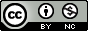 